تقرير علم نفسالنسيانالمقدمة : اما  النسيان يعاني الكثير من الناس من مشاكل ضعف الذاكرة، وكثرة حالات النسيان مع قلّة التركيز، وعدم الانتباه على أعمالهم ومهماتهم، وللأسف لقد أصبحت مشكلة النسيان متكرّرة لدرجة أنّ البعض ينسى أين وضع مفتاح سيارته، أو مفتاح منزله، وقد ينسى ما كان يود القيام به منذ لحظات . تعريف النسيان : فقدان طبيعي جزئي أو كلي ، مؤقت أو دائم ، لما أكتسبناه وحفظناه.أسباب النسيان :إن النسيان يحدث نتيجة لترك المادة بلا تدريب لفترة زمنيه معينه .إن خبراتنا الحديثه تتداخل مع السابقه وتتفاعل ، ويحدث فيها تغيير وتنظيم ، بحيث يتكون فيها شيء جديد . إن النسيان يحدث نتيجه لتداخل الموارد وتزاحمها وتعارضها .ان النسيان قد يحدث نتيجه للكبت ونتيجه للخبرات السلبي .ان النسيان يحدث نتيجه لعدم القدره على العثوره على الشيء وليس فقدان ذالك الشي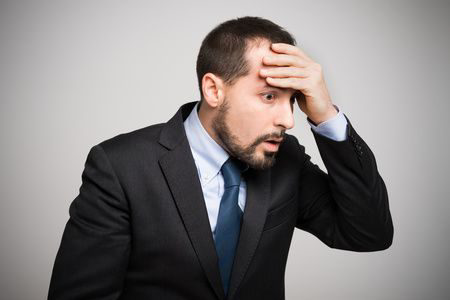 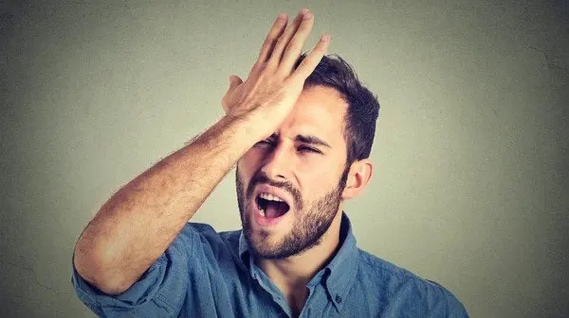 